                      ВИЗИТКА ГРУППЫ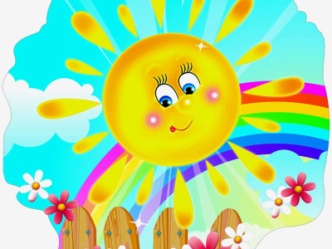 «Солнышко»на 2021-2022 учебный год           Коррекционно-развивающая группа «Солнышко» предназначена для детей 3-4 лет с нарушениями в развитии.          Цель программы: создание благоприятных условий для развития познавательных способностей и речевой коммуникации у  детей 3-4 лет.         Основными задачами программы являются:-   установление полноценного эмоционального контакта с ребенком; -   развитие коммуникативных навыков; -   создание условий для проявления речевой активности, преодоления   речевого негативизма;-   активизация познавательного интереса;-   развитие всех сторон восприятия;-   развитие наглядно-образного мышления;-   развитие мелкой и крупной моторики.Возраст: дети 3-4 лет.Количество детей в группе: 10-12 человек.Продолжительность занятий:  3  месяца (по 2 раза в неделю)Всего запланировано: 24 занятия.Сроки и режим работы группы: С 04.10.2021 г. по 23.12.2021 г. (I полугодие)                                                            февраль 2022 г- апрель 2022 (II полугодие, даты уточняются)                                          Расписание занятий: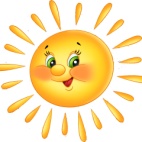 Понедельник - 09.00,10.00Четверг – 9.00,9.30Руководитель группы: педагог-психолог Баянова  А.В. Занятия проводятся по адресу: ул. Новая Заря, 5, МБУ ЦППМиСП         №5 «Сознание».Телефон для справок 2432766 